Аннотация. В статье представлены результаты исследования, направленного на изучение особенностей развития и особых образовательных потребностей детей и подростков с мышечной дистрофией Дюшенна (МДД), которое является частью широкомасштабного исследования клинико-психолого-педагогических особенностей современной популяции детей с нарушениями опорно-двигательного аппарата. Авторами описаны результаты изучения особенностей двигательной, коммуникативной, когнитивной сфер лиц мужского пола в возрасте от 8 до 16 лет (N=20). Полученные данные позволили выделить основные особые образовательные потребности обучающихся с ММД на уровне начального и основного общего образования и наметить пути разработки специальных условий их обучения.Ключевые слова: нарушения опорно-двигательного аппарата, миодистрофия Дюшенна, дефицитарный тип психического развития, особые образовательные потребности.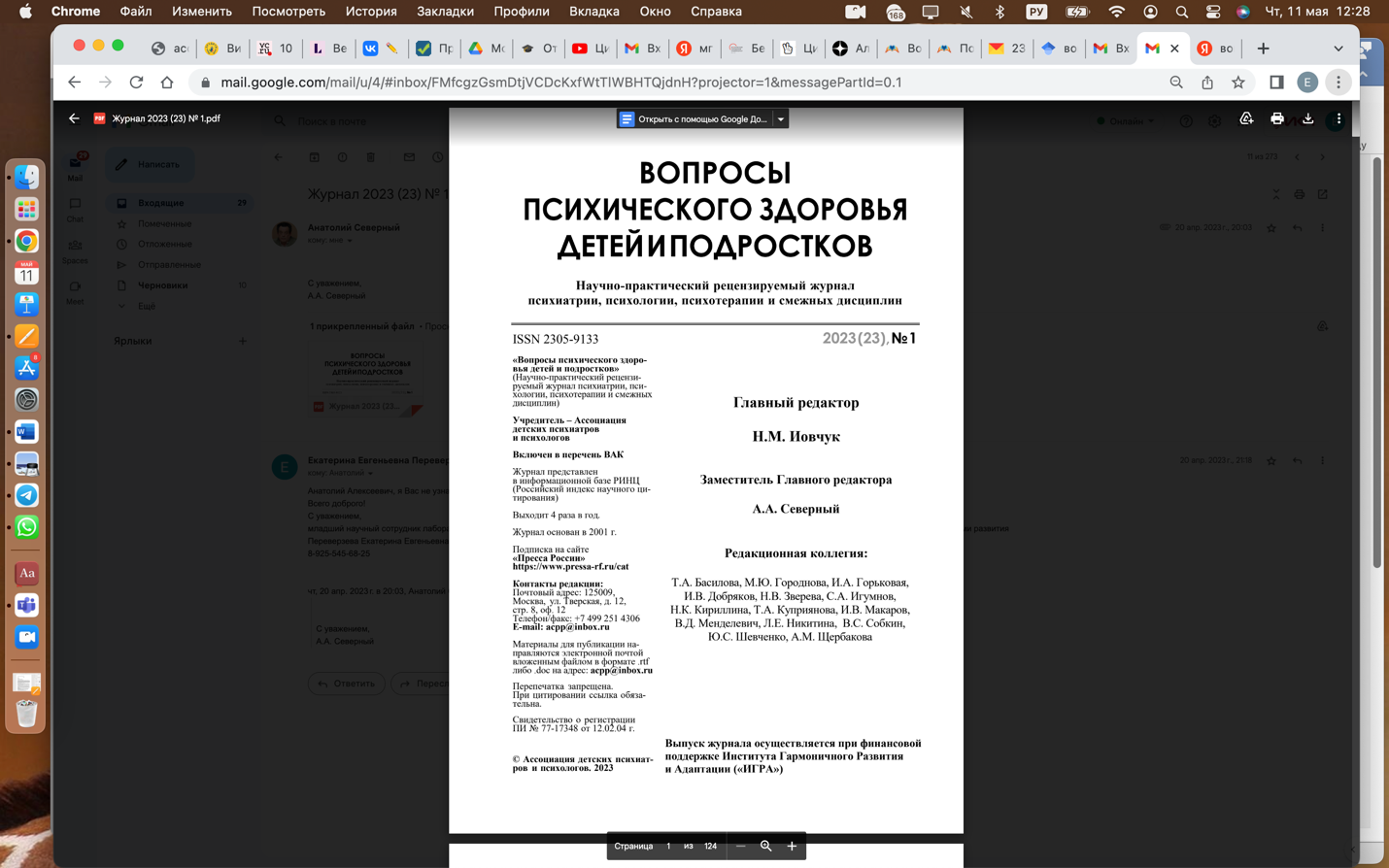 А.Я. Абкович, Е.Е. Переверзева Психолого –педагогическое изучение особенностей развития подростков с мышечной дистрофией  Дюшена // Вопросы психического здоровья детей и подростков. 2023. №1. С.20-33.